ENCAMINHAMENTO PADRÃO N°I – IDENTIFICAÇÃO (Dados Obrigatórios)II - SOLICITAÇÃOIII - DOCUMENTOS NECESSÁRIOS POR TIPO DE SOLICITAÇÃO	INSTRUÇÕES DE PREENCHIMENTO	CAMPO I - IDENTIFICAÇÃOCAMPO II - SOLICITAÇÃOCAMPO III - DOCUMENTOS NECESSÁRIOS POR TIPO DE SOLICITAÇÃOCAMPO IV - RESPONSÁVELInteressado:SiglaDataEndereço:Número do CNPJ da EFPCNúmero do CNPJ da EFPCCEP:                                              Cidade:                                                              UF:Código da EFPCCódigo da EFPCTEL: (      )                                      FAX: (      )                                   E-mail:Código do Plano (CNPB)Código do Plano (CNPB)a) (    ) Certificação de Modelo de             Regulamento (1 e 2)e) (    ) Criação de EFPC - Patrocinador              Privado (8, 13, 14 e 19)i) (    ) Adesão de Patrocinador (6, 9 e 16)b) (    ) Implantação de Plano (5, 6, 7, 8, 9 e 18)f)  (    ) Criação de EFPC - Patrocinador             Público (8, 10, 13, 14 e 19)j) (    ) Adesão de Instituidor           (6, 9, 15, 16 e 20, 21 e 22)c) (    ) Implantação de Plano com             Certificação (3, 4, 5, 6, 7, 8, 9 e 18)g) (    ) Criação de EFPC - Instituidor                           (8, 13, 14, 15, 19, 20, 21, 22 e 23)k) (    ) Alteração de Convênio de Adesão (17)d) (    ) Alteração de Plano (5, 6, 7, 8, 9, 11 e 12)h) (    ) Alteração de Estatuto  (8, 9, 11 e 13)Atendimento às Exigências: (a), (b), (c), (d), (e), (f), (g), (h), (i), (j) e (k).OUTROS (Especificar):OUTROS (Especificar):Número de Processo:OUTROS (Especificar):OUTROS (Especificar):Número de Comando: 01 - Modelo de Regulamento com cópia em meio magnético15 - Comprovação do número de associados do Instituidor02 - Quadro Resumo do Modelo de Regulamento16 - Convénio de Adesão03 - Cópia da Certificação17 - Termo aditivo de convênio de adesão com as alterações04 - Termo de Responsabilidade18 - Documentos relativos à Adesão de Patrocinador/Instituidor05 - Regulamento do Plano com cópia em meio magnético19 - Documentos relativos à Implantação de plano e adesão de         Patrocinador/Instituidor06 - (    ) DRAA20 - Instituidor: ato de constituição registrado ou Lei de criação caso de        profissão regulamentada)07 - (    ) Nota Técnica Atuarial21 - Instituidor: Estatuto Social ou regimento com identificação base territorial08 - Ciência e concordância dos Patrocinadores/Instituidores22 - Instituidor: Comprovação da legitimidade da representação (termo de         posse, ato de nomeação etc)09 - Ata de aprovação pela EFPC23 - Demonstração da viabilidade econômica e financeira da EF         relativamente ao 1.° ano10 - Manifestação do órgão responsável pelo patrocinador público24 - Demonstrações Contábeis11 - Quadro comparativo: texto vigente x texto proposto, com justificativa.25 - Ficha de Inscrição do CNPB12 - (    ) Parecer Atuarial26 - OUTROS (Discriminar)13 - Estatuto26 - OUTROS (Discriminar)14 - Relação de Patrocinadores e Instituidores26 - OUTROS (Discriminar)RESPONSÁVELCARIMBO/ASSINATURAINTERESSADOEntidade Fechada de Previdência Complementar solicitante. Quando se tratar deconstituição de EFPC, o quadro referente a condição de INTERESSADO deverá serpreenchido com o nome da empresa (patrocinadora) ou da entidade associativa(instituidor) que está solicitando a constituição da entidade.SIGLASigla da EFPC.DATAPreencher com a data do documento.ENDEREÇOPreencher com endereço completo do interessado.OBSERVAÇÃO:Se o formulário ENCAMINHAMENTO PADRÃO for enviado por consultorias externas, referentes à EFPC, o interessado será a EFPC. OBSERVAÇÃO:Se o formulário ENCAMINHAMENTO PADRÃO for enviado por consultorias externas, referentes à EFPC, o interessado será a EFPC. Assinalar o item correspondente à solicitação. Na hipótese de mais de uma solicitação, preencher tantos formulários quantas forem às solicitações.Para cada solicitação, estão relacionados, entre parênteses, os números dos documentos necessários, constantes  CAMPO III.A solicitação de implantação de Plano corresponde à criação de plano em EFPC já existente e deve ser acompanhada da documentação relativa à adesão de patrocinador/instituidor. A solicitação de constituição de EFPC deve ser acompanhada dos documentos relativos à implantação de plano e adesão de patrocinador/instituidor.Tratando-se de solicitação diferente das relacionadas, a demanda deverá ser especificada no campo "OUTROS".Em se tratando de retorno de exigências, deverá ser assinalada a alternativa correspondente à solicitação da EFPC. Assinalar os itens dos documentos correspondentes à solicitação, conforme especificado, os quais dever acompanhar este formulário.Item 10: Aplica-se aos casos em que o patrocinador for sociedade de economia mista ou empresa controlada direta ou indiretamente pela União, pelos Estados, pelo Distrito Federal e pelos Municípios, conforme estabelecido na LC nº 108/2001.Utilizar o item 26 - OUTROS, caso os documentos remetidos não estejam relacionados.Preencher com a identificação do responsável pelo encaminhamento padrão, com assinatura, carimbo e data.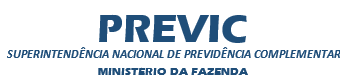 